Информационное письмоМинистерство образования и молодежной политики Владимирской областиФГБОУ ВО «Московский педагогический государственный университет» ГАОУ ДПО ВО «Владимирский институт развития образования им. Л.И. Новиковой» приглашают принять участие научных работников, преподавателей образовательных организаций высшего образования, среднего профессионального и дополнительного профессионального образования, руководителей и педагогов дошкольных и общеобразовательных организаций, организаций дополнительного образования и других заинтересованных лиц в работе  Международной научно-практической конференции  «СТРАТЕГИЯ РАЗВИТИЯ ОБРАЗОВАНИЯ  ДЛЯ БУДУЩЕГО РОССИИ», которая приурочена к Году педагога и наставника  в Российской Федерации.Конференция состоится на базе Владимирского института развития образования им. Л.И. Новиковой16-17 марта 2023 годаЯзык конференции – русский.Продолжительность работы конференции - 2 дня.1 день – пленарное заседание и работа секций.2 день – работа образовательных площадок Владимирской области.Предполагается очный, заочный и on-line формат участияПланируется издание сборника научных трудов с постатейным размещением в системе Российского индекса научного цитирования (РИНЦ). На конференции предлагается обсудить следующие вопросы:Психологические аспекты цифровизации образовательного пространства. Социализация и воспитание личности в изменяющемся мире.Проблемы исследования внутреннего мира личности ребенка и взрослогоПсихологическое сопровождение и развитие личности в образовательной среде.Семья и семейные ценности в современном мире.Психология воспитания и профилактика девиантного поведения. Психология и педагогика инноваций и изменений в современном мире.Развитие непрерывного педагогического образования.Психолого-педагогическое сопровождение профессиональной деятельности молодого учителя. Наставничество в сфере образованияМногофункциональное трансформируемое образовательное пространство как ресурс обучения педагогов инновационным образовательным технологиям персонализированного обучения.2 день работы конференции (выезды в образовательные организации Владимирской области)Тематика площадок:Инструменты формирования российской идентичности личности.Развитие региональной системы педагогического образования  на основе кластерного подхода.Культура воспитывающей деятельности: создание воспитательных сред.Социально-педагогическая профилактика деструктивного поведения несовершеннолетних.Обучение и воспитание детей с особенностями развития (дети с ОВЗ, дети-инофоны, одаренные дети, дети, испытывающие трудности в освоении учебных программ).Инновационные практики региона.Экосистема современного дошкольного детстваЦифровое образовательное пространство региона: сегодня и завтраОбразовательно-производственный кластер как драйвер развития  профессионального образования регионаРегистрация на конференцию и требования к публикациямАвторы, желающие принять участие в конференции, оформляют до 15 февраля 2023 заявку по форме 1 (Приложение 1) на e-mail:  yadylova@mail.ru (Фадеева Яна Валерьевна)Или проходят регистрацию по ссылке  https://forms.yandex.ru/u/63bd2990e010db08ba885b6e/Статьи для публикации в сборнике принимаются до 10 февраля 2023 года на e-mail  elharchevnikova@yandex.ru (Харчевникова Елена Львовна) :К публикации принимаются материалы, оформленные в соответствии с требованиями:Текст статьи объемом до 7 страниц. Размер листа – А4, книжная ориентация, размер шрифта – 14,5; гарнитура – Times New Roman, междустрочный интервал – 1,1, поля: верхнее – 2,7 см, нижнее – 2,4 см, левое – 2,4 см, правое – 2,4 см. Для выделения текста используется курсив или полужирный шрифт. Цвет текста – черный.Размеры (в пунктах) и параметры различных элементов текста: Фамилия и инициалы автора (авторов) – 14,5 полужирный, название кафедры, название образовательного учреждения, адрес электронной почты – 14,5 обычный шрифт, выравнивание по правому краю.Заголовок статьи – 16 полужирный, абзацный отступ – 0. Выравнивание – по центру.Подзаголовки 14,5 полужирный (или полужирный курсив), абзацный отступ – 0. Выравнивание – по центру.Аннотация и ключевые слова – 14,5, абзацный отступ 1 см (не использовать клавиши «Пробел» и «Табуляция»!). Выравнивание – по ширине страницы. Слова «аннотация» и «ключевые слова» выделяются полужирным и курсивом.Фамилия и инициалы автора, название кафедры, название образовательного учреждения, адрес электронной почты, заголовок статьи, аннотация и ключевые слова необходимо представить на русском и на английском языках. Оформление разделов на английском языке такое же, как и на русском языке.Основной текст – 14,5, абзацный отступ 1 см (не использовать клавиши «Пробел» и «Табуляция»!). Выравнивание – по ширине страницы.В таблицах – шрифт 13, абзацный отступ – 0. Выравнивание заголовков таблицы – по центру, других ячеек – на усмотрение автора.Страницы не нумеруются. Список использованной литературы приводится в конце статьи и оформляется в соответствии с требованиями ГОСТ Р 7.0.5—2008, ссылки на цитируемые литературные источники оформляются по ходу текста в квадратных скобках с указанием страниц цитирования. Уважаемые участники, обращаем Ваше внимание, что аффилиации авторов (названия вузов, в т.ч. на английском языке) должны быть приведены строго в соответствии с уставом образовательной организации. Уровень оригинальности текста статьи должен быть не менее 75% при проверке в системе «Антиплагиат».Телефон для справок: Харчевникова Елена Львовна (4922) 366127;Чикунова Галина Константиновна (4922)777605Образец оформления статьиБыстрова А.А., кафедра культурологии,Институт социально-гуманитарного образования, ФГБОУ ВО «Московский педагогический государственный университет»; example@mail.ruМузейная коммуникация как способ трансляции культурного наследияАннотация: в статье анализируется понятие «музейная коммуникация», рассматриваются способы и формы трансляции культурного наследия в процессе музейной коммуникации.Ключевые слова: культурология; культурная память; культурное наследие; музей; музейная коммуникация.Anastasya Bystrova, Department of Culturology, Institute of Social and Humanitarian education,Moscow Pedagogical State University;example@mail.ruMuseum communication as a way of broadcasting of the cultural heritageAbstract: the author analyzes the concept of «museum communication», discusses the ways and forms of translation of cultural heritage in the process of museum communication.Keywords: culturology; cultural memory; cultural heritage; museum; museum communication.К исследованию проблемы коммуникации обращаются сегодня многие науки, в том числе и культурология. Необходимость исследования музейной коммуникации объясняется возросшим значением музея как социокультурного института и развитием музееведения. Началом научного исследования коммуникации можно считать 1920–1930-е гг., когда Р. Хартли сформулировал основные положения теории информации. Можно выделить два подхода к изучению коммуникационных процессов: естественнонаучный и гуманитарный. Первый связан с именами К. Шеннона, Н. Винера, У.Р. Эшби, второй – с исследованиями К. Ховланда, А. Ламсдейна, Ф. Шеффилда [7, c. 246].<...>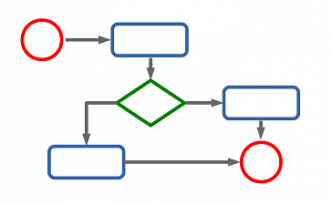 Рис. 1. Образец блок-схемы<...>Таблица 1Заголовок располагается над таблицей по центру<...>ЛитератураГринько И.А. Нарративы в музейном пространстве: новые практики // Томский журнал лингвистических и антропологических исследований. 2017. № 3 (17). С. 58–64. Лотман Ю.М. Семиосфера. СПб.: Искусство – СПБ, 2000. 704 с.Лотман Ю.М. Статьи по семиотике культуры и искусства. СПб.: Академический проект, 2002. 544 с.Музейное дело России / Под ред. М.Е. Каулен, И.М. Коссовой, А.А. Сундиевой. М.: ВК, 2003. 616 с.Пшеничная С.В. «Музейный язык» и феномен музея // В диапазоне гуманитарного знания: Сборник к 80-летию проф. М.С. Кагана. СПб.: Санкт-Петерб. Филос. об-во, 2001. URL: http://anthropology.ru/ru/text/pshenichnaya-sv/muzeynyy-yazyk-i-fenomen-muzeya (дата обращения: 22.03.2019).Самарина Н.Г. Музейная коммуникация в контексте культурной памяти и культурного наследия // Вопросы музеологии. 2013. № 2 (8). С. 45–55. Сапанжа О.С. Развитие представлений о музейной коммуникации // Известия РГПУ им. А.И. Герцена. 2009. № 103. С. 245–252.Приложение 1Форма 1Заявкана участие в работе  Международной научно-практической конференции  «СТРАТЕГИЯ РАЗВИТИЯ ОБРАЗОВАНИЯДЛЯ БУДУЩЕГО РОССИИ»16-17 марта 2023ЗаголовокЗаголовокЗаголовокЗаголовокЗаголовокИнформация……………………………………№Параметры заявкиКомментарий участника1ФИО (полностью)2.Место работы ( полностью)3Должность4Ученая степень5Ученое звание6.Формат участия (выбрать нужное): -очно-заочно- on-line7. Даты ( выбрать ) :16.03.2317.03.2316.03-17.03.238e-mail9.Телефон для связи10.Публикация в сборнике (да/нет)10.1.Тема статьи11.Выбор площадки на 17.03.23:	Инструменты формирования российской идентичности личности.	Развитие региональной системы педагогического образования  на основе кластерного подхода.	Культура воспитывающей деятельности: создание воспитательных сред.	Социально-педагогическая профилактика деструктивного поведения несовершеннолетних.	Обучение и воспитание детей с особенностями развития (дети с ОВЗ, дети-инофоны, одаренные дети, дети, испытывающие трудности в освоении учебных программ).	Инновационные практики региона.		Экосистема современного дошкольного детства	Цифровое образовательное пространство региона: сегодня и завтра	Образовательно-производственный кластер как драйвер развития  профессионального образования региона